■ Кніжны навігатарГанна СЕВЯРЫНЕЦі «Дзень Святога Патрыка»Набліжаецца цудоўнае свята – Міжнародны дзень роднай мовы. У сувязі з гэтым прапануем нашым чытачам не проста кнігу на беларускай мове, але і гісторыю аб ёй.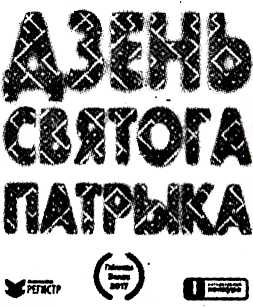 Раман Ганны Севярынец «Дзень Святога Патрыка» – тэта твор-пераможца чацвёртага сезона літаратурнага конкурсу для аўтараў-пачаткоўцаў «Першая глава», а таксама лаўрэат літаратурнай прэміі «Гліняны Вялее». Ганна Севярынец –беларуская выкладчыца, журналістка і пісьменніца. Скончыла філфак БДУ (1997). Выкладае рускую мову і літаратуру ў школе г. Смалявічы. Яе першы мастацкі твор «Дзень Святога Патрыка» – гэта інтэлігенцкі, прафесійна-філалагічны раман з лёгкай ноткай антыўтопіі і рэалізму. Гэта твор аб трагізме ў жыцці і творчасці беларускіх пісменнікаў, пэўных асоб, пра захаваныя імі праз самыя розныя, часам – нечалавечыя выпрабаванні турмой і катаваннямі, годнасць, гонар, чалавечнасць.У сваёй першай кнізе аўтарка спрабуе прадказаць лёс нашай роднай мовы і ўзнімае важныя чалавечыя пытанні любові да літаратуры, да роднага слова, да краіны, чалавека. Сюжэт распавядае пра Марыну Дамейка – эксперта міжнароднай моўнай камісіі, якая прымае рашэнне прызнаць беларускую мову мёртвай. Цяпер галоўнай гераіні патрэбна захаваць у спецыяльным архіве тое мастацтва, якое было створана на гэтай мове. Але што яна паставіць на паліцы спецхрану? Karo назаўжды выкіне з гісторыі? Якім чынам на мёртвай мове можна будзе зарабіць мільярды даляраў? Ці з’явіцца ў памерлай мовы шанец? «Дзень Святога Патрыка» – гэта гісторыя любові да мужчыны, да літаратуры, да краіны, якая, на жаль, не можа скончыцца добра.Калі вас цікавіць беларуская мова, яе становішча, гісторыя, лёс, калі вам не абыякавыя роднае слова і літаратура, то гэта книга абавязкова знойдзе водгук у вашым сэрцы. «Дзень Святога Патрыка» ёсць у фондах цэнтральнай бібліятэкі імя А. С. Пушкіна, гарадскіх бібліятэках імя В. 3. Харужай, мікрараёнаў Усходні, Дружба, Маладзёжны.Алена ВЕЛЯНЦЭВІЧ,бібліятэкар 2 катэгоры
 цэнтральнай бібліятэкі імя А. С. Пушкіна.